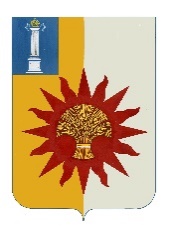 АДМИНИСТРАЦИЯ МУНИЦИПАЛЬНОГО ОБРАЗОВАНИЯ «НОВОМАЛЫКЛИНСКИЙ РАЙОН» УЛЬЯНОВСКОЙ ОБЛАСТИПОСТАНОВЛЕНИЕ    ____27.11.2020_________                                                                      № _539_                                                                                                                      Экз.№__В целях развития и совершенствования оценки регулирующего воздействия приведения нормативных правовых актов в соответствие действующему законодательству, постановляю:          1.  Внести в постановление администрации муниципального образования «Новомалыклинский район» от 28.08.2015 № 562 «О создании Консультативного совета по оценке регулирующего воздействия при администрации муниципального образования «Новомалыклинский район» следующие изменения:1.1. в пункте 5 постановления слова «начальника управления экономического развития, инвестиций и предпринимательства администрации муниципального образования «Новомалыклинский район» Синицину Л.П.» заменить словами «заместителя главы администрации - начальника управления экономического и стратегического планирования администрации муниципального образования «Новомалыклинский район» Синицину Л.П.»;1.2. приложение № 2 к постановлению изложить в следующей редакции:«Состав Консультативного совета по оценке регулирующего воздействия при администрации муниципального образования «Новомалыклинский район»»          2. Признать утратившими силу постановлений администрации муниципального образования «Новомалыклинский район»:№ 629 от 16.11.2016 «О внесении изменений в постановление администрации муниципального образования «Новомалыклинский район» от 28.08.2015 №562»;№ 581 от 20.12.2018 «Об утверждении совета по оценке регулирующего воздействия при администрации муниципального образования «Новомалыклинский район».          3. Настоящее постановление вступает в силу после его обнародования и подлежит размещению на официальном сайте муниципального образования в информационно-коммуникационной сети «Интернет».          4.  Контроль за исполнением настоящего постановления возложить на заместителя главы администрации - начальника управления экономического и стратегического планирования администрации муниципального образования «Новомалыклинский район» Синицину Л.П. Глава администрации муниципального образования  «Новомалыклинский район»                                                      Пуреськина А.Д.О внесении изменений в постановление администрации муниципального образования «Новомалыклинский район» от 28.08.2015 №562 